Obecní knihovna v Lipově ve spolupráci s dětským klubem Budulínek Vás srdečně zvou na akciHravé odpoledne v knihovněV úterý 30. 5. 2023 v 16 hodin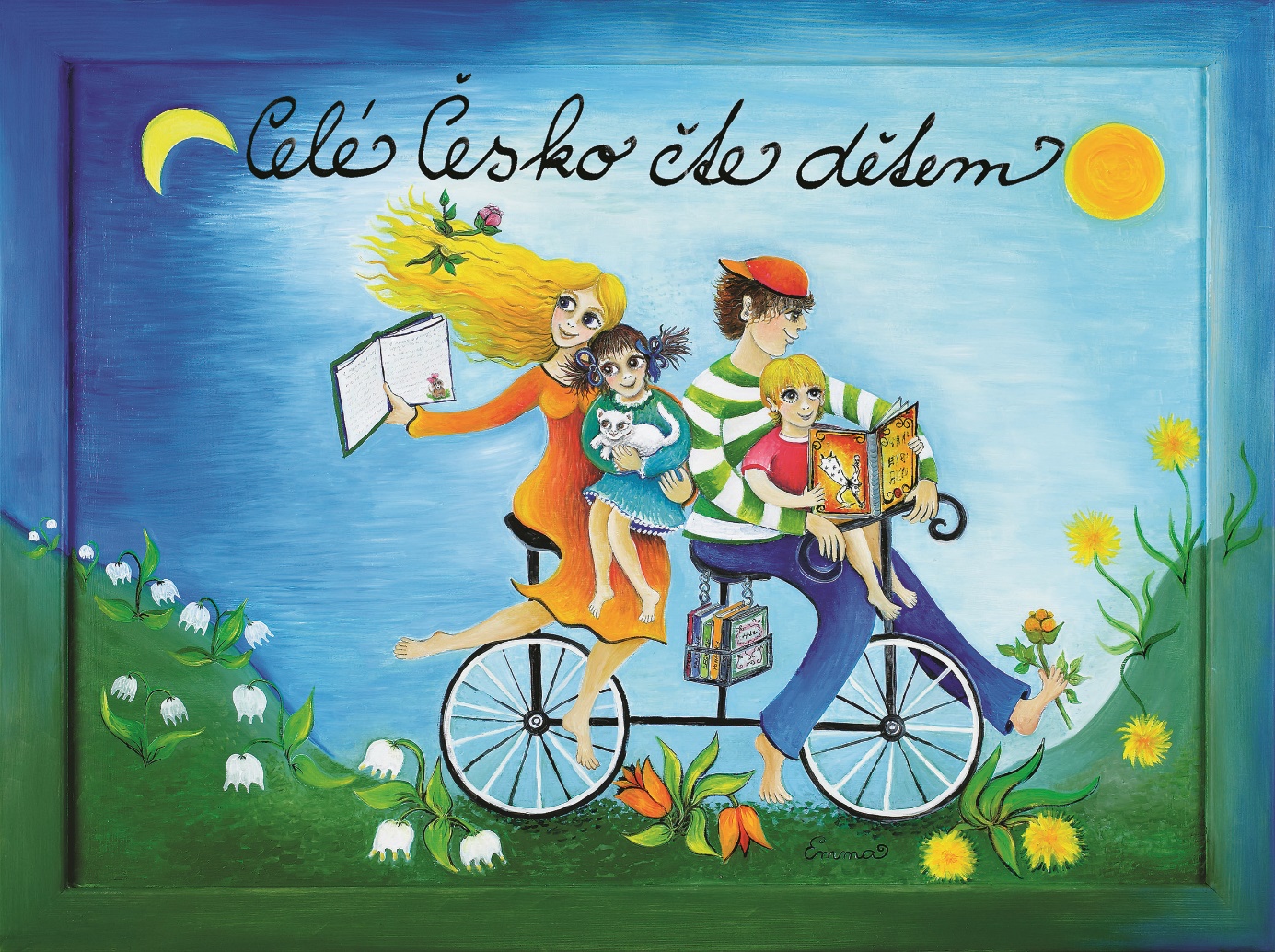 Hraní – čtení - vyrábění - pro nejmenší děti  s maminkami, tatínky i babičkami.Akci finančně podpořil SKIP ČR a Obec Lipov